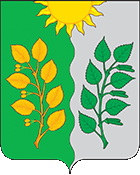 АДМИНИСТРАЦИЯ сельского ПОСЕЛЕНИЯ сухая вязовкаМУНИЦИПАЛЬНОГО РАЙОНА Волжский САМАРСКОЙ ОБЛАСТИПОСТАНОВЛЕНИЕот 07.02.2022г. № 6О проведении публичных слушаний по проекту постановления 
о предоставлении разрешения на отклонение от предельных параметров разрешенного строительства, реконструкции объектов капитального строительства для земельного участкаВ соответствии со статьей 40 Градостроительного кодекса Российской Федерации, рассмотрев заявление правообладателя земельного участка о предоставлении разрешения на отклонение от предельных параметров разрешенного строительства, реконструкции объектов капитального строительства, руководствуясь статьей 28 Федерального закона от 06.10.2003 № 131-ФЗ «Об общих принципах организации местного самоуправления в Российской Федерации», Уставом сельского поселения Сухая Вязовка муниципального района Волжский Самарской области, Порядком организации и проведения публичных слушаний по вопросам градостроительной деятельности на территории сельского поселения Сухая Вязовка муниципального района Волжский Самарской области, утвержденным решением Собрания представителей сельского поселения Сухая Вязовка муниципального района Волжский Самарской области от 08.10.2019 № 35 (далее – Порядок), администрация сельского поселения Сухая Вязовка муниципального района Волжский Самарской области ПОСТАНОВЛЯЕТ:1. Провести на территории сельского поселения Сухая Вязовка муниципального района Волжский Самарской области публичные слушания по проекту постановления Администрации сельского поселения Сухая Вязовка муниципального района Волжский Самарской области (далее – проект постановления):- «О предоставлении разрешения на отклонение от предельных параметров разрешенного строительства, реконструкции объектов капитального строительства для земельного участка с кадастровым номером 63:17:1702005:1378».2. Информационные материалы к Постановлению включают в себя Проект постановления и пояснительную записку к нему.3. Срок проведения публичных слушаний по проекту постановления, указанного в пункте 1 настоящего постановления – с 09 февраля 2022 года по 05 марта 2022 года.4. Срок проведения публичных слушаний исчисляется со дня оповещения жителей сельского поселения Сухая Вязовка муниципального района Волжский Самарской области (официального опубликования настоящего постановления) до дня официального опубликования заключения о результатах публичных слушаний.5. Органом, уполномоченным на организацию и проведение публичных слушаний в соответствии с настоящим постановлением, является Администрация сельского поселения Сухая Вязовка муниципального района Волжский Самарской области (далее – Администрация).6. Представление участниками публичных слушаний предложений и замечаний по проекту постановления, указанного в пункте 1 настоящего постановления, а также их учет осуществляется в соответствии с требованиями статьи 5.1 Градостроительного кодекса Российской Федерации.7. Место проведения публичных слушаний (место ведения протокола публичных слушаний) в сельском поселении Сухая Вязовка муниципального района Волжский Самарской области: 443520, с. Сухая Вязовка, ул. Советская, д.1а.8. Провести мероприятие по информированию жителей поселения по вопросу публичных слушаний (собрание граждан) 16 февраля 2022 года в 14:00, по адресу: 443520, с. Сухая Вязовка, ул. Советская, д.1а.9. Датой открытия экспозиции считается дата официального опубликования проекта постановления и размещения его на официальном сайте Администрации сельского поселения Сухая Вязовка муниципального района Волжский Самарской области в информационно-коммуникационной сети «Интернет» в порядке, установленном пунктом 1 части 8 статьи 5.1 Градостроительного кодекса Российской Федерации.Экспозиция проводится в срок до даты окончания публичных слушаний. Посещение экспозиции проекта изменений в Правила возможно в рабочие дни (с понедельника по пятницу) с 10.00 до 16.00, с учетом мер по обеспечению санитарно-эпидемиологического благополучия населения в соответствии с Постановлением Губернатора Самарской области «О внесении изменений в постановление Губернатора Самарской области от 16.12.2020 №365 «О дальнейших мерах по обеспечению санитарно- эпидемиологического благополучия населения в связи с распространением новой коронавирусной инфекции (COVID-19) на территории Самарской области» от 11.10.2021 №241.10. Прием замечаний и предложений от жителей поселения и иных заинтересованных лиц по проекту постановления, указанного в пункте 1 настоящего постановления, прекращается за 7 дней до окончания публичных слушаний (25 февраля 2022 года).11. Назначить лицом, ответственным за ведение протокола публичных слушаний, протокола мероприятия по информированию жителей поселения по вопросу публичных слушаний – О В. Сосновскую.12. Настоящее постановление является оповещением о начале публичных слушаний и подлежит опубликованию в газете «Волжская Новь» и размещению на официальном сайте Администрации сельского поселения Сухая Вязовка в информационно-коммуникационной сети «Интернет» https://suhaya-vyazovka.ru/.13. Администрация в целях заблаговременного ознакомления жителей поселения и иных заинтересованных лиц с проектом постановления должна обеспечить:официальное опубликование проекта постановления в газете «Волжская Новь»;размещение проекта постановления на официальном сайте Администрации сельского поселения Сухая Вязовка муниципального района Волжский Самарской области в информационно-коммуникационной сети «Интернет» https://suhaya-vyazovka.ru/;беспрепятственный доступ к ознакомлению с проектом постановления в здании Администрации поселения (в соответствии с режимом работы Администрации поселения), с учетом мер по обеспечению санитарно-эпидемиологического благополучия населения.             14. В случае, если настоящее постановление, проект постановления, указанные в пункте 1 настоящего постановления, будут опубликованы позднее календарной даты начала публичных слушаний, указанной в пункте 2 настоящего постановления, то дата начала публичных слушаний исчисляется со дня официального опубликования настоящего постановления. При этом установленные в настоящем постановлении календарная дата, до которой осуществляется прием замечаний и предложений от жителей поселения и иных заинтересованных лиц, а также дата окончания публичных слушаний переносятся на соответствующее количество дней.Глава сельского поселения Сухая Вязовкамуниципального района ВолжскийСамарской области					                              С.А. Петрова